ПОСТАНОВЛЕНИЕШУÖМОб ограничении пребывания гражданах в лесах натерритории муниципального образования муниципального района «Удорский»в целях обеспечения пожарной безопасности 	В связи с установлением IV и V классов пожарной опасности в лесах по условиям погоды на территории республики Коми, в целях обеспечения пожарной безопасности в лесах, предупреждения возникновения лесных пожапров, снижения риска возникновения чрезвычайных ситуаций, связанных с лесными пожарами, в соотвествиии со статьей 53.5. лесного кодекса Российской Федерации, Порядком ограничения пребывания граждан в лесах и въезда в них транспортных средств, проведения в лесах определенных видов работ в целях обеспечения пожарной безопасности или санитарной безопасности в лесах, утвержденным приказом Федерального агенства лесного хозяйства от 3 ноября 2011 г. № 471,ПОСТАНОВЛЯЮ:Ввести с 23 июля 2016 года ограничение пребывания граждан в лесах и въезда в них транспортных средств, проведения в лесах определенных видов работ в целях обеспечения пожарной безопасности в лесах на территории всех лесничеств в муниципальном образовании муниципального района «Удорский».2. Ограничить пребывание граждан в лесах, запретив их посещение без уведомления государственного автономного учреждения Республики Коми «Коми лесопожарный центр» по телефонам: 8-800-100-94-00 (звонок бесплатный), 8 (82135) 34-137.3. Ограничить въезд в леса транспортных средств, за исключением сквозного проезда по дорогам общего пользования, транспортных средств специального назначения и для перевозки лесных грузов.4. Рекомендовать лесничествам  на территории муниципального образования муниципального района «Удорский» организовать установку на дорогах общего пользования аншлагов с указанием информации о введении ограничения на посещение лесов и въезд в них транспортных средств и периода его действия.5. Рекомендовать арендаторам лесных участков на территории муниципального образования муниципального района «Удорский»:организовать установку шлагбаумов на дорогах, ведущих в леса, и их закрытие;обеспечить полную готовность сил и средств пожаротушения;организовать ежедневное патрулирование лесных участков, предоставленных в аренду.6. Рекомендовать органам местного самоуправления городских и сельских поселений муниципального образования муниципального района «Удорский» совместно с  ОМВД России по Удорскому району и Удорским районным комитетом по  охране окружающей природы Минприроды РК организовать совместные посты на дорогах, ведущих в лесные массивы, и патрулирование территории земель лесного фонда мобильными группами из числа сотрудников органов внутренних дел и работников лесного хозяйства для недопущения посещения гражданами лесов, выявления нарушителей правил пожарной безопасности в лесах и привлечения их в установленном порядке к ответственности.7. Отделу по организационной работе связям с общественностью администрации муниципального района «Удорский» разместить данное постановление на официальном сайте администрации муниципального района «Удорский».8. Контроль за исполнением настоящего постановления оставляю за собой.9. Настоящее постановление ступает в силу с момента обнародования и действует до 7 августа 2016 года.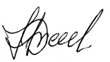 Руководитель администрации муниципального района «Удорский» 			          	                   Н.Д. ЖилинАдминистрация  муниципального  района «Удорский»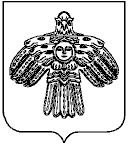 «Удора»муниципальнй  районса    администрацияот  22 июля       2016 г.  №492           с. Кослан, Республика Коми           с. Кослан, Республика Коми           с. Кослан, Республика Коми